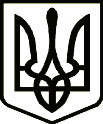 Україна    НОСІВСЬКА МІСЬКА РАДА
Носівського району ЧЕРНІГІВСЬКОЇ ОБЛАСТІР І Ш Е Н Н Я( тридцять восьма сесія сьомого скликання)15 червня  2018 року                           м. Носівка     		                     №11/38/VІІ Про внесення змін рішення сесії Носівської міської ради від 12 грудня 2017 року № 11/30/VIІ «Про затвердження  Порядкувидачі довідок про фактичне місце проживання(не проживання) особи на територіїНосівської міської ради за певною адресою»Відповідно до ст. 26 Закону України «Про місцеве самоврядування в Україні», міська рада вирішила :        1.Внести зміни до рішення  тридцятої сесії сьомого скликання міської ради від 12 грудня 2017 року № 11/30/ VII «Про порядок видачі довідок  про фактичне місце проживання ( не проживання) особи на території  Носівської міської ради за певною адресою», виклавши перше речення пункту 2.3  в новій редакції, а саме:Якщо  місце фактичного проживання  особи (осіб)  не співпадає з місцем реєстрації,  розпорядженням міського голови створюється комісія у складі не менше трьох осіб, до якої входить депутат міської ради (за згодою).2. Затвердити нову форму довідки про фактичне місце проживання (не проживання) особи (осіб)  на території Носівської міської ради за певною адресою (додаток 1).3. Затвердити нову форму заяви про надання довідки про фактичне місце проживання ( не проживання) на території  Носівської міської ради за певною адресою  (додаток 2).      4. Вважати такими, що втратили чинність п. 2 та п. 4  рішення сесії Носівської міської ради від 12 грудня 2017 року № 11/30/VIІ «Про затвердження  Порядку видачі довідок про фактичне місце проживання (не проживання) особи на території Носівської міської ради за певною адресою».5. Контроль за виконанням рішення покласти на постійну комісію з питань депутатської діяльності й етики, законності й правопорядку, охорони прав і законних інтересів громадян.           Міський голова                                                                В.М. ІгнатченкоДодаток 1до рішення 38сесії міської ради сьомого скликаннявід 15.06.2018  р. №11/38/ VІІДОВІДКАпро фактичне місце проживання (не проживання)особи (осіб)  на території Носівської міської ради за певною адресою        Видана Носівською міською радою Чернігівської  області гр.____________________________________________________________________про те, що  ____________________________________________________________,                                                         (Прізвище, ім’я, по батькові громадянина факт проживання якого встановлюється) який (які)  перебуває ( перебувають)  на реєстраційному обліку ______________________________________________________________________,                                                                        (адреса реєстрації місця проживання)фактично проживає ( проживають), не проживає ( не проживають)  за адресою:потрібне підкреслити ______________________________________________________________________.Підстава: Акт про фактичне місце проживання (не проживання) на території Носівської міської ради від “___”  ________________року.Довідка видана для пред’явлення________________________________________
 Довідку видав(видала)___________________     __________      __________________________                                                                                                                                                                       ( Посада)                                                      (Підпис)                                  (Прізвище, ініціали) Додаток 2до рішення 38сесії міської ради сьомого скликаннявід 15.06.2018  р. №11/38/ VІІЗАЯВАпро надання довідки про фактичне місце проживання (не проживання)на території Носівської міської ради за певною адресою       Я,_____________________________________________________________________(Прізвище, ім’я, по батькові ) Прошу видати мені довідку про фактичне місце проживання ( не проживання)_________________________________________________________________(Прізвище, ім’я, по батькові)для пред’явлення до ___________________________________________________.Підтверджую, що _______________________________________________________(Прізвище, ім’я, по батькові)зареєстрований ( зареєстровані) за адресою :____________________________________________________________________________________________________Фактично проживає ( проживають)  за адресою:_________________________________________________________________________________________________.Даю згоду на обробку персональних даних відповідно до Закону України «Про захист персональних даних».Я, ______________________________________________________________ несу відповідальність за достовірність наданої інформації.
 «____»__________________201___ року                 ___________________________                                                                                                                                                                 ( підпис заявника) 